 Об утверждении Положения о премировании лиц, замещающих муниципальную должность на постоянной основе в муниципальном образовании сельского поселения «Кузьёль» Койгородского района Республики Коми	В соответствии с Федеральным законом от 02.03.2007 № 25-ФЗ «О муниципальной службе в Российской Федерации» (с последующими изменениями), Законом Республики Коми от 21.12.2007 № 133-РЗ «О некоторых вопросах муниципальной службы в Республике Коми» (с последующими изменениями), Постановлением Правительства Республики Коми от 9 ноября 2012 года № 480 «О нормативе формирования в Республике Коми расходов на оплату труда депутатов, выборных должностных лиц местного самоуправления, осуществляющих свои полномочия на постоянной основе, и муниципальных служащих, замещающих должности муниципальной службы в органах местного самоуправления» (с последующими изменениями), Уставом муниципального образования сельского поселения «Кузьёль» Совет сельского поселения «Кузьёль» РЕШИЛ:Утвердить Положение о премировании лиц, замещающих муниципальную должность на постоянной основе в муниципальном образовании сельское  поселение  «Кузьёль» Койгородского района Республики Коми. Настоящее решение обнародовать на официальном сайте администрации сельского поселения «Кузьёль».  Настоящее решение вступает в силу с момента подписания и распространяется на правоотношения, возникшие с 01 октября 2019 года.Глава сельского поселения «Кузьёль»                                                              В.П.ШакироваПриложение к решению Совета сельскогопоселения «Кузьёль» от  30 января 2020 года № I -15/51ПОЛОЖЕНИЕо премировании лица, замещающего муниципальную должность  на постоянной основе в муниципальном образовании сельское поселение «Кузьёль» Койгородского района Республики Коми1.1. Настоящее Положение разработано в целях  повышения качества и результативности работы выборного должностного лица главы сельского поселения «Кузьёль», в соответствии Законом Республики Коми от 20.12.2010 № 149-РЗ «О гарантиях осуществления полномочий депутата представительного органа муниципального образования, члена выборного органа местного самоуправления, выборного должностного лица местного самоуправления в Республике Коми», Постановлением Правительства Республики Коми от  09.2012 № 480 «О нормативах формирования в Республике Коми расходов на оплату труда депутатов, выборных должностных лиц местного самоуправления, осуществляющих свои полномочия на постоянной основе, и муниципальных служащих, замещающих должности муниципальной службы в органах местного самоуправления поселений» (далее – постановление № 480).1.2. Настоящее Положение  устанавливает порядок и условия премирования лица, замещающего муниципальную должность на постоянной основе (далее – глава муниципального образования) в муниципальном образовании сельское поселение «Кузьёль» Койгородского района Республики Коми.1.3. Глава сельского поселения премируется с целью:1) повышения заинтересованности в достижении положительных результатов своего труда при решении вопросов обеспечения социально-экономического развития;2) повышения ответственности, исполнительской дисциплины, творческой активности;3) достижения результатов от организации контроля и исполнения решений и программ, принимаемых Советом и администрацией сельского поселения «Кузьёль».1.4. В качестве показателей премирования устанавливаются:1)   выполнение особо важных и сложных заданий. К особо важному и сложному заданию относится поручение Главы Республики Коми, Председателя Правительства Республики Коми, заместителей Председателя Правительства Республики Коми, главы муниципального образования муниципального района «Койгородский», руководителя администрации МР «Койгородский», требующее для своего исполнения высокий уровень квалификации, имеющее трудоемкий характер и сжатые сроки исполнения, выполнение которого имеет большую значимость для Республики Коми, муниципального образования муниципального района «Койгородский», муниципального образования сельского поселения «Кузьёль»;2) своевременное и качественное выполнение обязанностей в соответствии с планом работы;3) своевременная и качественная подготовка решений Совета сельского поселения «Кузьёль», постановлений, распоряжений главы сельского поселения «Кузьёль» и ответов на обращения граждан;4) качественное и в срок представление материалов по запросам министерств, ведомств Республики Коми, Совета и администрации муниципального района, отчетов;5) личный вклад и инициативу при принятии управленческих решений;6) применение новых, современных форм и методов в работе, которые положительно влияют на развитие территории поселения;7) отсутствие обоснованных жалоб и заявлений, связанных с трудовой деятельностью, со стороны руководства, других служб, предприятий, организаций, граждан;8) за достижение наилучших показателей деятельности.1.5. На сумму премии начисляются районный коэффициент и процентная надбавка за работу в районах Крайнего Севера и приравненных к ним местностях.1.6. Размер премии устанавливается ежеквартально решением Совета сельского поселения «Кузьёль». 1.7. Премия выплачивается одновременно с заработной платой за расчетный период.1.8. По итогам работы  за год может производиться дополнительное премирование.«Кузьёль» сикт овмöдчöминса Сöвет «Кузьёль» сикт овмöдчöминса Сöвет «Кузьёль» сикт овмöдчöминса Сöвет 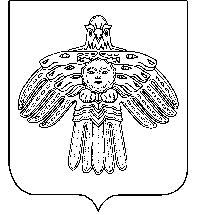 Совет сельского поселения «Кузьёль»Совет сельского поселения «Кузьёль»РЕШЕНИЕПОМШУÖМот30 января 2020 г.№ № I-15/51          (Республика Коми , п. Кузьёль)         (Республика Коми , п. Кузьёль)         (Республика Коми , п. Кузьёль)